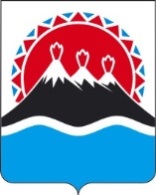 П О С Т А Н О В Л Е Н И ЕПРАВИТЕЛЬСТВА  КАМЧАТСКОГО КРАЯ             г. Петропавловск-КамчатскийПРАВИТЕЛЬСТВО ПОСТАНОВЛЯЕТ:1. Внести в часть 1.10 раздела 1 приложения к постановлению Правительства Камчатского края от 12.04.2011 № 137-П «Об утверждении Положения о Министерстве природных ресурсов и экологии Камчатского края» изменение, изложив ее в следующей редакции:«1.10. Место нахождения Министерства (юридический адрес): 683024, г. Петропавловск-Камчатский, ул. Владивостокская, д. 2/1.».2. При государственной регистрации вносимых изменений выступить заявителем Министру природных ресурсов и экологии Камчатского края Прийдуну Василию Ивановичу.3. Настоящее постановление вступает в силу через 10 дней после дня его официального опубликования.Губернатор Камчатского края          	    В.И. ИлюхинСОГЛАСОВАНО:Заместитель ПредседателяПравительства Камчатского края – Министр рыбного хозяйства Камчатского края				   	         		           В.М. ГалицынМинистр природных ресурсов и экологии Камчатского края                                                                  В.И. ПрийдунНачальник Главного правового управления Губернатора и Правительства Камчатского края                                                          С.Н. ГудинИсполнитель: Наталья Михайловна Пастушенко41-21-56Министерство природных ресурсов и экологии Камчатского краяПояснительная запискак проекту постановления Правительства Камчатского края «О внесении изменения в приложение к постановлению Правительства Камчатского края от 12.04.2011 № 137-П «Об утверждении Положения о Министерстве природных ресурсов и экологии Камчатского края»Проект постановления Правительства Камчатского края разработан в связи со сменой юридического адреса Министерства природных ресурсов и экологии Камчатского края.Проект постановления «15» февраля 2017 года размещен на официальном сайте исполнительных органов государственной власти Камчатского края в сети «Интернет» для проведения в срок до «28» февраля 2017 года независимой антикоррупционной экспертизы, по окончании данного срока экспертных заключений не поступило.Принятие представленного проекта постановления Правительства Камчатского края не потребует дополнительного финансирования из краевого бюджета.№О внесении изменения в приложение к постановлению Правительства Камчатского края от 12.04.2011 № 137-П «Об утверждении Положения о Министерстве природных ресурсов и экологии Камчатского края»